Σε συνέχεια της με αρ.8836/8.11.2018 Προκήρυξης εκλογών για την ανάδειξη εκπροσώπων του Διοικητικού Προσωπικού (ένας τακτικός με τον αναπληρωτή του), στο Ειδικό Ταμείο του Γεωπονικού Πανεπιστημίου Αθηνών, σας ενημερώνουμε ότι η  ημερομηνία διεξαγωγής των εκλογών μετατίθεται για την Παρασκευή 30.11.2018, από τις 10:00 πμ. έως τις 13:00 μμ.. Οι εκλογές θα διεξαχθούν με κάλπη, στην αίθουσα Γ΄ (διάδρομος εργαστηρίου Γεωργίας), στο υπόγειο του Κεντρικού κτιρίου του Ιδρύματος.                                         Ο ΠΡΥΤΑΝΗΣ                                          ΣΠΥΡΙΔΩΝ ΚΙΝΤΖΙΟΣΚΟΙΝΟΠΟΙΗΣΗΔιοικητικό προσωπικό (μόνιμο και ΙΔΑΧ)Αντιπρυτάνεις του ΙδρύματοςΤμήμα Δ’ Διοικητικής ΜέριμναςΤμήμα Δικτύων ΔιαδικτύουΕΛΛΗΝΙΚΗ ΔΗΜΟΚΡΑΤΙΑ		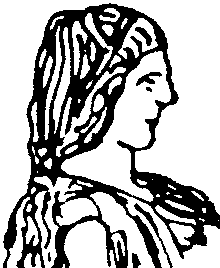 ΓΕΩΠΟΝΙΚΟ ΠΑΝΕΠΙΣΤΗΜΙΟ ΑΘΗΝΩΝ  ΓΕΝΙΚΗ ΔΙΕΥΘΥΝΣΗ ΔΙΟΙΚΗΤΙΚΩΝ ΥΠΗΡΕΣΙΩΝΔ/ΝΣΗ ΔΙΟΙΚΗΤΙΚΟΥ		ΤΜΗΜΑ Γ’ ΠΑΝΕΠΙΣΤΗΜΙΑΚΩΝ ΑΡΧΩΝ & ΟΡΓΑΝΩΝΤαχ. Δ/νση:  Ιερά Οδός 75, 118 55, ΑθήναΤηλ.: 210 529-4802, 4979, 4882Fax : 210 529 4906Πληροφορίες: Π. ΣούνταΙστότοπος: www.aua.grΗλεκτρον. Ταχυδρομείο: psanagn@aua.gr                                   dioikisi@aua.grΗΛΕΚΤΡΟΝΙΚΗ ΑΠΟΣΤΟΛΗΑθήνα, 22 Νοεμβρίου 2018Αριθ. πρωτ.:9412Προς: Την Εφορευτική Επιτροπή           Τακτικά μέλη           κ. Κωνσταντίνα Κατσιμπρινάκη           κ. Αριστείδη Γιανναρέλη           κ. Γρηγόριο Ιωαννίδη           Αναπληρωματικά μέλη           κ. Χριστίνα Παπαδοπούλου           κ. Μαρία Γαούτση           κ. Νικόλαο Δεσποτόπουλο           Διοικητικούς υπαλλήλους του Ιδρύματος Θέμα:«Αλλαγή ημερομηνίας διεξαγωγής των εκλογών για την ανάδειξη εκπροσώπων των διοικητικών υπαλλήλων στο Ειδικό Ταμείο του Γεωπονικού Πανεπιστημίου Αθηνών»